V básničke zakrúžkuj písmeno j, J s hnedou ceruzou: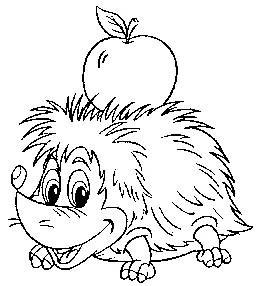 Julo, Jela, moji milý,jablká si natrhali.Ježko si tiež jedno vzal,do skrýše sa ponáhľal.Povedz, jež, čo rád ješ?Všetko skoro, milý Jojo.Pomenuj obrázok, ak sa začína na hlásku j J spoj obrázok s písmenom. Ostatné prečiarkni.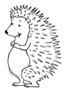 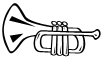 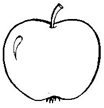 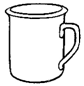 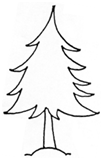 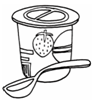 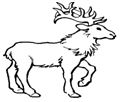 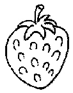 